ПРАВИТЕЛЬСТВО РОССИЙСКОЙ ФЕДЕРАЦИИПОСТАНОВЛЕНИЕот 18 мая 2009 г. N 423ОБ ОТДЕЛЬНЫХ ВОПРОСАХОСУЩЕСТВЛЕНИЯ ОПЕКИ И ПОПЕЧИТЕЛЬСТВА В ОТНОШЕНИИНЕСОВЕРШЕННОЛЕТНИХ ГРАЖДАНВ соответствии со статьями 6, 8, 10, 14, 16, 24 и 25 Федерального закона "Об опеке и попечительстве" и статьей 152 Семейного кодекса Российской Федерации Правительство Российской Федерации постановляет:1. Утвердить прилагаемые:Правила подбора, учета и подготовки граждан, выразивших желание стать опекунами или попечителями несовершеннолетних граждан либо принять детей, оставшихся без попечения родителей, в семью на воспитание в иных установленных семейным законодательством Российской Федерации формах;Правила осуществления отдельных полномочий органов опеки и попечительства в отношении несовершеннолетних граждан образовательными организациями, медицинскими организациями, организациями, оказывающими социальные услуги, или иными организациями, в том числе организациями для детей-сирот и детей, оставшихся без попечения родителей;Правила заключения договора об осуществлении опеки или попечительства в отношении несовершеннолетнего подопечного;Правила создания приемной семьи и осуществления контроля за условиями жизни и воспитания ребенка (детей) в приемной семье;Правила осуществления органами опеки и попечительства проверки условий жизни несовершеннолетних подопечных, соблюдения опекунами или попечителями прав и законных интересов несовершеннолетних подопечных, обеспечения сохранности их имущества, а также выполнения опекунами или попечителями требований к осуществлению своих прав и исполнению своих обязанностей;Правила ведения личных дел несовершеннолетних подопечных;форму отчета опекуна или попечителя о хранении, об использовании имущества несовершеннолетнего подопечного и об управлении таким имуществом.2. Признать утратившими силу:Постановление Правительства Российской Федерации от 17 июля 1996 г. N 829 "О приемной семье" (Собрание законодательства Российской Федерации, 1996, N 31, ст. 3721);пункт 21 изменений, которые вносятся в акты Правительства Российской Федерации, утвержденных Постановлением Правительства Российской Федерации от 1 февраля 2005 г. N 49 "Об изменении и признании утратившими силу некоторых актов Правительства Российской Федерации" (Собрание законодательства Российской Федерации, 2005, N 7, ст. 560);пункт 5 изменений, которые вносятся в акты Правительства Российской Федерации об образовательных учреждениях, в которых обучаются (воспитываются) дети с ограниченными возможностями здоровья, утвержденных Постановлением Правительства Российской Федерации от 18 августа 2008 г. N 617 "О внесении изменений в некоторые акты Правительства Российской Федерации об образовательных учреждениях, в которых обучаются (воспитываются) дети с ограниченными возможностями здоровья" (Собрание законодательства Российской Федерации, 2008, N 34, ст. 3926).Председатель ПравительстваРоссийской ФедерацииВ.ПУТИНУтвержденыПостановлением ПравительстваРоссийской Федерацииот 18 мая 2009 г. N 423ПРАВИЛАПОДБОРА, УЧЕТА И ПОДГОТОВКИ ГРАЖДАН,ВЫРАЗИВШИХ ЖЕЛАНИЕ СТАТЬ ОПЕКУНАМИ ИЛИ ПОПЕЧИТЕЛЯМИНЕСОВЕРШЕННОЛЕТНИХ ГРАЖДАН ЛИБО ПРИНЯТЬ ДЕТЕЙ, ОСТАВШИХСЯБЕЗ ПОПЕЧЕНИЯ РОДИТЕЛЕЙ, В СЕМЬЮ НА ВОСПИТАНИЕ В ИНЫХУСТАНОВЛЕННЫХ СЕМЕЙНЫМ ЗАКОНОДАТЕЛЬСТВОМРОССИЙСКОЙ ФЕДЕРАЦИИ ФОРМАХ1. Настоящие Правила устанавливают порядок подбора, учета и подготовки граждан, выразивших желание стать опекунами или попечителями несовершеннолетних граждан либо принять детей, оставшихся без попечения родителей, в семью на воспитание в иных установленных семейным законодательством Российской Федерации формах (далее - граждане, выразившие желание стать опекунами), и перечень документов, представляемых ими в целях назначения их опекунами или попечителями (далее - опекуны) несовершеннолетних граждан, а также сроки рассмотрения таких документов органами опеки и попечительства.2. Подбор, учет и подготовка граждан, выразивших желание стать опекунами, осуществляются органами опеки и попечительства.Подбор и подготовка граждан, выразивших желание стать опекунами, может также проводиться образовательными организациями, медицинскими организациями, организациями, оказывающими социальные услуги, или иными организациями, в том числе организациями для детей-сирот и детей, оставшихся без попечения родителей, осуществляющими указанные полномочия органов опеки и попечительства.3. Орган опеки и попечительства через официальный сайт органа опеки и попечительства в информационно-телекоммуникационной сети "Интернет" и средства массовой информации информирует граждан о возможности стать опекунами, порядке установления опеки (попечительства) и детях, оставшихся без попечения родителей, нуждающихся в установлении над ними опеки и попечительства (производная информация), а также ведет прием граждан, выразивших желание стать опекунами.(п. 3 в ред. Постановления Правительства РФ от 14.02.2013 N 118)4. Гражданин, выразивший желание стать опекуном, подает в орган опеки и попечительства по месту своего жительства заявление с просьбой о назначении его опекуном (далее - заявление), в котором указываются:фамилия, имя, отчество (при наличии) гражданина, выразившего желание стать опекуном;сведения о документах, удостоверяющих личность гражданина, выразившего желание стать опекуном;сведения о гражданах, зарегистрированных по месту жительства гражданина, выразившего желание стать опекуном;сведения, подтверждающие отсутствие у гражданина обстоятельств, указанных в абзацах третьем и четвертом пункта 1 статьи 146 Семейного кодекса Российской Федерации;сведения о получаемой пенсии, ее виде и размере (для лиц, основным источником доходов которых являются страховое обеспечение по обязательному пенсионному страхованию или иные пенсионные выплаты).Гражданин, выразивший желание стать опекуном, подтверждает своей подписью с проставлением даты подачи заявления указанные в нем сведения, а также осведомленность об ответственности за представление недостоверной либо искаженной информации в соответствии с законодательством Российской Федерации.К заявлению прилагаются следующие документы:краткая автобиография гражданина, выразившего желание стать опекуном;справка с места работы лица, выразившего желание стать опекуном, с указанием должности и размера средней заработной платы за последние 12 месяцев и (или) иной документ, подтверждающий доход указанного лица, или справка с места работы супруга (супруги) лица, выразившего желание стать опекуном, с указанием должности и размера средней заработной платы за последние 12 месяцев и (или) иной документ, подтверждающий доход супруга (супруги) указанного лица;заключение о результатах медицинского освидетельствования граждан, намеревающихся усыновить (удочерить), взять под опеку (попечительство), в приемную или патронатную семью детей-сирот и детей, оставшихся без попечения родителей, оформленное в порядке, установленном Министерством здравоохранения Российской Федерации;копия свидетельства о браке (если гражданин, выразивший желание стать опекуном, состоит в браке);письменное согласие совершеннолетних членов семьи с учетом мнения детей, достигших 10-летнего возраста, проживающих совместно с гражданином, выразившим желание стать опекуном, на прием ребенка (детей) в семью;копия свидетельства о прохождении подготовки лиц, желающих принять на воспитание в свою семью ребенка, оставшегося без попечения родителей, на территории Российской Федерации в порядке, установленном пунктом 6 статьи 127 Семейного кодекса Российской Федерации (за исключением близких родственников ребенка, а также лиц, которые являются или являлись усыновителями и в отношении которых усыновление не было отменено, и лиц, которые являются или являлись опекунами (попечителями) детей и которые не были отстранены от исполнения возложенных на них обязанностей). Форма указанного свидетельства утверждается Министерством просвещения Российской Федерации.(в ред. Постановления Правительства РФ от 19.12.2018 N 1586)Документы, указанные в абзаце десятом настоящего пункта, действительны в течение года со дня выдачи, документы, указанные в абзаце одиннадцатом настоящего пункта, действительны в течение 6 месяцев со дня выдачи.(п. 4 в ред. Постановления Правительства РФ от 30.12.2017 N 1716)4(1). Гражданин, выразивший желание стать опекуном и имеющий заключение о возможности быть усыновителем, выданное в порядке, установленном Правилами передачи детей на усыновление (удочерение) и осуществления контроля за условиями их жизни и воспитания в семьях усыновителей на территории Российской Федерации, утвержденными постановлением Правительства Российской Федерации от 29 марта 2000 г. N 275, в случае отсутствия у него обстоятельств, указанных в пункте 1 статьи 127 Семейного кодекса Российской Федерации, для решения вопроса о назначении его опекуном представляет в орган опеки и попечительства указанное заключение, заявление и документ, предусмотренный абзацем тринадцатым пункта 4 настоящих Правил.(п. 4(1) введен Постановлением Правительства РФ от 14.02.2013 N 118; в ред. Постановлений Правительства РФ от 10.09.2015 N 960, от 30.12.2017 N 1716)5. Заявление и прилагаемые к нему документы могут быть поданы гражданином в орган опеки и попечительства лично либо с использованием федеральной государственной информационной системы "Единый портал государственных и муниципальных услуг (функций)", регионального портала государственных и муниципальных услуг (функций) или официального сайта органа опеки и попечительства в информационно-телекоммуникационной сети "Интернет" или через должностных лиц многофункциональных центров предоставления государственных и муниципальных услуг, с которыми у органа опеки и попечительства заключены соглашения о взаимодействии.В случае личного обращения в орган опеки и попечительства гражданин при подаче заявления должен предъявить паспорт или иной документ, удостоверяющий его личность.Орган опеки и попечительства в течение 2 рабочих дней со дня подачи заявления запрашивает у соответствующих уполномоченных органов подтверждение сведений, указанных в заявлении в соответствии с абзацами четвертым - шестым пункта 4 настоящих Правил.Межведомственный запрос направляется в форме электронного документа с использованием единой системы межведомственного электронного взаимодействия и подключаемых к ней региональных систем межведомственного электронного взаимодействия.В случае если гражданином не были представлены копии документов, указанных в абзацах двенадцатом и четырнадцатом пункта 4 настоящих Правил, орган опеки и попечительства изготавливает копии указанных документов самостоятельно (при наличии представленных гражданином оригиналов этих документов).(п. 5 в ред. Постановления Правительства РФ от 30.12.2017 N 1716)6. Утратил силу. - Постановление Правительства РФ от 30.12.2017 N 1716.6(1). Ответы на запросы органа опеки и попечительства о подтверждении сведений, предусмотренных абзацами четвертым и шестым пункта 4 настоящих Правил, направляются уполномоченным органом в орган опеки и попечительства в течение 5 рабочих дней со дня получения соответствующего запроса.Форма и порядок представления ответа на запрос органа опеки и попечительства о подтверждении сведений, предусмотренных абзацем пятым пункта 4 настоящих Правил, а также форма соответствующего запроса органа опеки и попечительства устанавливаются Министерством внутренних дел Российской Федерации. Ответ о подтверждении указанных сведений направляется в орган опеки и попечительства в течение 5 рабочих дней со дня получения соответствующего запроса.В случае если сведения, указанные гражданами в заявлении в соответствии с абзацами четвертым и пятым пункта 4 настоящих Правил, были подтверждены более года назад, орган опеки и попечительства по месту жительства (нахождения) ребенка (детей) повторно запрашивает у соответствующих уполномоченных органов подтверждение таких сведений.(п. 6(1) в ред. Постановления Правительства РФ от 30.12.2017 N 1716)7. У ребенка, нуждающегося в установлении над ним опеки или попечительства, может быть один или в исключительных случаях несколько опекунов. В случае назначения ему нескольких опекунов указанные граждане, в частности супруги, подают заявление совместно.8. В целях назначения опекуном ребенка гражданина, выразившего желание стать опекуном, или постановки его на учет в качестве гражданина, выразившего желание стать опекуном, орган опеки и попечительства в течение 3 рабочих дней со дня подтверждения соответствующими уполномоченными органами сведений, предусмотренных пунктом 4 настоящих Правил, проводит обследование условий его жизни, в ходе которого определяется отсутствие установленных Гражданским кодексом Российской Федерации и Семейным кодексом Российской Федерации обстоятельств, препятствующих назначению его опекуном.(в ред. Постановления Правительства РФ от 30.12.2017 N 1716)При обследовании условий жизни гражданина, выразившего желание стать опекуном, орган опеки и попечительства оценивает жилищно-бытовые условия, личные качества и мотивы заявителя, способность его к воспитанию ребенка, отношения, сложившиеся между членами семьи заявителя. В случае представления документов, предусмотренных пунктом 4 настоящих Правил, с использованием федеральной государственной информационной системы "Единый портал государственных и муниципальных услуг (функций)", регионального портала государственных и муниципальных услуг (функций), официального сайта органа опеки и попечительства в информационно-телекоммуникационной сети "Интернет" либо через должностных лиц многофункциональных центров предоставления государственных и муниципальных услуг, с которыми у органа опеки и попечительства заключены соглашения о взаимодействии, гражданином представляются сотруднику органа опеки и попечительства оригиналы указанных документов.(в ред. Постановления Правительства РФ от 12.05.2012 N 474)Отсутствие в органе опеки и попечительства оригиналов документов, предусмотренных пунктом 4 настоящих Правил, на момент вынесения решения о назначении опекуна (о возможности гражданина быть опекуном) является основанием для отказа в назначении опекуна (в выдаче заключения о возможности гражданина быть опекуном).(абзац введен Постановлением Правительства РФ от 12.05.2012 N 474)Результаты обследования и основанный на них вывод о возможности гражданина быть опекуном указываются в акте обследования условий жизни гражданина, выразившего желание стать опекуном (далее - акт обследования).Акт обследования оформляется в течение 3 дней со дня проведения обследования условий жизни гражданина, выразившего желание стать опекуном, подписывается проводившим проверку уполномоченным специалистом органа опеки и попечительства и утверждается руководителем органа опеки и попечительства.Акт обследования оформляется в 2 экземплярах, один из которых направляется (вручается) гражданину, выразившему желание стать опекуном, в течение 3 дней со дня утверждения акта, второй хранится в органе опеки и попечительства.(в ред. Постановления Правительства РФ от 14.02.2013 N 118)Акт обследования может быть оспорен гражданином, выразившим желание стать опекуном, в судебном порядке.9. Орган опеки и попечительства в течение 10 рабочих дней со дня подтверждения соответствующими уполномоченными органами сведений, предусмотренных пунктом 4 настоящих Правил, на основании указанных сведений, документов, приложенных гражданами к заявлению, и акта обследования принимает решение о назначении опекуна (решение о возможности гражданина быть опекуном, которое является основанием для постановки его на учет в качестве гражданина, выразившего желание стать опекуном) либо решение об отказе в назначении опекуна (о невозможности гражданина быть опекуном) с указанием причин отказа.(в ред. Постановления Правительства РФ от 30.12.2017 N 1716)На основании заявления об осуществлении опеки на возмездной основе орган опеки и попечительства принимает решение о назначении опекуна, исполняющего свои обязанности возмездно, и заключает договор об осуществлении опеки в порядке, установленном Правилами заключения договора об осуществлении опеки или попечительства в отношении несовершеннолетнего подопечного, утвержденными Постановлением Правительства Российской Федерации от 18 мая 2009 г. N 423.Решение органа опеки и попечительства о назначении опекуна или об отказе в назначении опекуна оформляется в форме акта, предусмотренного законодательством соответствующего субъекта Российской Федерации, а о возможности или о невозможности гражданина быть опекуном - в форме заключения.Акт о назначении опекуна или об отказе в назначении опекуна либо заключение о возможности или о невозможности гражданина быть опекуном направляется (вручается) органом опеки и попечительства заявителю в течение 3 дней со дня его подписания.Вместе с актом о назначении опекуна (об отказе в назначении опекуна) или заключением о возможности (невозможности) гражданина быть опекуном заявителю возвращаются все представленные документы и разъясняется порядок обжалования соответствующего акта или заключения. Копии указанных документов хранятся в органе опеки и попечительства.(в ред. Постановления Правительства РФ от 14.02.2013 N 118)10. Орган опеки и попечительства на основании заключения о возможности гражданина быть опекуном в течение 3 дней со дня его подписания вносит сведения о гражданине, выразившем желание стать опекуном, в журнал учета граждан, выразивших желание стать опекунами.После внесения сведений о гражданине, выразившем желание стать опекуном, в журнал учета граждан, выразивших желание стать опекунами, орган опеки и попечительства представляет гражданину информацию о ребенке (детях), нуждающемся в установлении над ним опеки или попечительства, и выдает направление для посещения ребенка (детей) по месту жительства (нахождения) ребенка (детей).(абзац введен Постановлением Правительства РФ от 14.02.2013 N 118)10(1). Гражданин, выразивший желание стать опекуном и имеющий заключение о возможности быть опекуном, имеет право:а) получить подробную информацию о ребенке и сведения о наличии у него родственников;б) обратиться в медицинскую организацию для проведения независимого медицинского освидетельствования ребенка, передаваемого под опеку, с участием представителя учреждения, в котором находится ребенок, в порядке, утверждаемом Министерством просвещения Российской Федерации и Министерством здравоохранения Российской Федерации.(в ред. Постановления Правительства РФ от 19.12.2018 N 1586)(п. 10(1) введен Постановлением Правительства РФ от 14.02.2013 N 118)10(2). Гражданин, выразивший желание стать опекуном, обязан лично:а) познакомиться с ребенком и установить с ним контакт;б) ознакомиться с документами, хранящимися у органа опеки и попечительства в личном деле ребенка;в) подтвердить в письменной форме факт ознакомления с медицинским заключением о состоянии здоровья ребенка.(п. 10(2) введен Постановлением Правительства РФ от 14.02.2013 N 118)11. Заключение о возможности гражданина быть опекуном действительно в течение 2 лет со дня его выдачи и является основанием для обращения гражданина, выразившего желание стать опекуном, в установленном законом порядке в орган опеки и попечительства по месту своего жительства, в другой орган опеки и попечительства по своему выбору или в государственный банк данных о детях, оставшихся без попечения родителей.12. При представлении гражданином, выразившим желание стать опекуном, новых сведений о себе орган опеки и попечительства вносит соответствующие изменения в заключение о возможности гражданина быть опекуном и журнал учета граждан, выразивших желание стать опекунами.13. Гражданин, выразивший желание стать опекуном, снимается с учета:а) по его заявлению;б) при получении органом опеки и попечительства сведений об обстоятельствах, препятствующих в соответствии с Гражданским кодексом Российской Федерации и Семейным кодексом Российской Федерации назначению гражданина опекуном;в) по истечении 2-летнего срока со дня постановки гражданина на учет в качестве гражданина, выразившего желание стать опекуном.14. Орган опеки и попечительства обязан подготовить гражданина, выразившего желание стать опекуном, в том числе:а) ознакомить его с правами, обязанностями и ответственностью опекуна, установленными законодательством Российской Федерации и законодательством соответствующего субъекта Российской Федерации;б) организовать обучающие семинары, тренинговые занятия по вопросам педагогики и психологии, основам медицинских знаний;в) обеспечить психологическое обследование граждан, выразивших желание стать опекунами, с их согласия для оценки их психологической готовности к приему несовершеннолетнего гражданина в семью;г) обеспечить информирование гражданина, выразившего желание стать опекуном, о возможных формах устройства ребенка в семью, об особенностях отдельных форм устройства ребенка в семью, о порядке подготовки документов, необходимых для установления опеки или попечительства либо устройства детей, оставшихся без попечения родителей, на воспитание в семью в иных установленных семейным законодательством формах, а также оказать содействие в подготовке таких документов.(пп. "г" введен Постановлением Правительства РФ от 10.02.2014 N 93)15. Подготовка граждан, выразивших желание стать опекунами, осуществляется в соответствии с требованиями к содержанию программы подготовки лиц, желающих принять на воспитание в свою семью ребенка, оставшегося без попечения родителей, и порядком организации и осуществления деятельности по подготовке лиц, желающих принять на воспитание в свою семью ребенка, оставшегося без попечения родителей, которые утверждаются Министерством просвещения Российской Федерации.(в ред. Постановлений Правительства РФ от 25.04.2012 N 391, от 10.02.2014 N 93, от 19.12.2018 N 1586)16. Сведения об обращении в орган опеки и попечительства гражданина, выразившего желание стать опекуном, за подбором ребенка, о выдаче направлений на посещение несовершеннолетнего гражданина, а также результаты таких обращений и посещений (принятие предложения либо отказ с указанием причин отказа) отражаются в журнале учета граждан, выразивших желание стать опекунами.17. Формы журнала учета граждан, выразивших желание стать опекунами, заявления гражданина, выразившего желание стать опекуном, свидетельства о прохождении подготовки лица, желающего принять на воспитание в свою семью ребенка, оставшегося без попечения родителей, в порядке, установленном пунктом 4 статьи 127 Семейного кодекса Российской Федерации (кроме близких родственников детей, а также лиц, которые являются или являлись опекунами (попечителями) детей и которые не были отстранены от исполнения возложенных на них обязанностей) и акта обследования утверждаются Министерством просвещения Российской Федерации.(в ред. Постановлений Правительства РФ от 25.04.2012 N 391, от 14.02.2013 N 118, от 19.12.2018 N 1586)УтвержденыПостановлением ПравительстваРоссийской Федерацииот 18 мая 2009 г. N 423ПРАВИЛАОСУЩЕСТВЛЕНИЯ ОТДЕЛЬНЫХ ПОЛНОМОЧИЙ ОРГАНОВОПЕКИ И ПОПЕЧИТЕЛЬСТВА В ОТНОШЕНИИ НЕСОВЕРШЕННОЛЕТНИХГРАЖДАН ОБРАЗОВАТЕЛЬНЫМИ ОРГАНИЗАЦИЯМИ, МЕДИЦИНСКИМИОРГАНИЗАЦИЯМИ, ОРГАНИЗАЦИЯМИ, ОКАЗЫВАЮЩИМИ СОЦИАЛЬНЫЕУСЛУГИ, ИЛИ ИНЫМИ ОРГАНИЗАЦИЯМИ, В ТОМ ЧИСЛЕОРГАНИЗАЦИЯМИ ДЛЯ ДЕТЕЙ-СИРОТ И ДЕТЕЙ,ОСТАВШИХСЯ БЕЗ ПОПЕЧЕНИЯ РОДИТЕЛЕЙ1. Настоящие Правила устанавливают порядок осуществления отдельных полномочий органов опеки и попечительства в отношении несовершеннолетних граждан образовательными организациями, медицинскими организациями, организациями, оказывающими социальные услуги, или иными организациями, в том числе организациями для детей-сирот и детей, оставшихся без попечения родителей (далее - организации).2. В случае отсутствия или недостаточности у органов опеки и попечительства организационных, кадровых, технических и иных возможностей организации могут осуществлять следующие полномочия органов опеки и попечительства:а) выявление несовершеннолетних граждан, нуждающихся в установлении над ними опеки или попечительства, включая обследование условий жизни таких несовершеннолетних граждан и их семей;б) подбор и подготовка граждан, выразивших желание стать опекунами или попечителями несовершеннолетних граждан либо принять детей, оставшихся без попечения родителей, в семью на воспитание в иных установленных семейным законодательством Российской Федерации формах (далее - гражданин, выразивший желание стать опекуном).3. Полномочия, предусмотренные пунктом 2 настоящих Правил, осуществляются организациями на возмездной или безвозмездной основе в соответствии с договором, заключенным с органом опеки и попечительства.4. Для осуществления полномочий, предусмотренных пунктом 2 настоящих Правил, руководитель организации подает в орган опеки и попечительства соответствующее заявление с приложением копий учредительных документов, заверенных в установленном законодательством Российской Федерации порядке (с предъявлением оригиналов, если копии не заверены), копии штатного расписания, других документов по запросу органа опеки и попечительства, подтверждающих возможность организации выполнять возлагаемые на нее полномочия.(в ред. Постановления Правительства РФ от 12.05.2012 N 474)Орган опеки и попечительства в течение 5 рабочих дней со дня получения указанных документов направляет в налоговый орган по месту нахождения организации запрос о предоставлении сведений об организации, содержащихся в Едином государственном реестре юридических лиц.(абзац введен Постановлением Правительства РФ от 12.05.2012 N 474)Указанный запрос и ответ на него направляются в форме электронного документа с использованием единой системы межведомственного электронного взаимодействия, а в случае отсутствия у соответствующего органа доступа к единой системе межведомственного электронного взаимодействия - в форме документа на бумажном носителе с соблюдением норм законодательства Российской Федерации о защите персональных данных.(абзац введен Постановлением Правительства РФ от 12.05.2012 N 474)Порядок отбора органом опеки и попечительства организаций для осуществления указанных полномочий устанавливается Министерством просвещения Российской Федерации.(в ред. Постановления Правительства РФ от 19.12.2018 N 1586)Орган опеки и попечительства в течение 30 дней со дня получения указанных документов рассматривает их и принимает решение передать организации осуществление полномочий, предусмотренных пунктом 2 настоящих Правил, либо отказать в такой передаче с указанием причин отказа. Копия решения направляется организации в течение 7 дней со дня подписания.5. Орган опеки и попечительства вправе возложить на организацию осуществление как всех полномочий, предусмотренных пунктом 2 настоящих Правил, так и одного из них.Порядок контроля за деятельностью организации по осуществлению полномочий, предусмотренных пунктом 2 настоящих Правил, устанавливается органом опеки и попечительства.6. Порядок проведения обследования условий жизни несовершеннолетних граждан и их семей и форма акта обследования условий жизни несовершеннолетних граждан и их семей устанавливаются Министерством просвещения Российской Федерации.(в ред. Постановления Правительства РФ от 19.12.2018 N 1586)При выявлении по результатам обследования условий жизни несовершеннолетнего гражданина обстоятельств, свидетельствующих об отсутствии родительского попечения над ним, организация обязана в течение 1 дня, следующего за днем проведения обследования, сообщить об этом в орган опеки и попечительства по месту фактического нахождения несовершеннолетнего гражданина.Орган опеки и попечительства, получивший указанную информацию, вносит в установленном порядке сведения о несовершеннолетнем гражданине в журнал первичного учета детей, оставшихся без попечения родителей, а также обеспечивает временное устройство несовершеннолетнего гражданина до решения вопроса о его передаче под опеку или попечительство либо в организацию для детей-сирот и детей, оставшихся без попечения родителей.7. Подбор и подготовка граждан, выразивших желание стать опекунами или усыновить ребенка, осуществляются организациями в соответствии с Правилами подбора, учета и подготовки граждан, выразивших желание стать опекунами или попечителями несовершеннолетних граждан либо принять детей, оставшихся без попечения родителей, в семью на воспитание в иных установленных семейным законодательством Российской Федерации формах, утвержденными постановлением Правительства Российской Федерации от 18 мая 2009 г. N 423.Заявление гражданина, выразившего желание стать опекуном или усыновить ребенка, с просьбой о назначении его опекуном (попечителем) либо с просьбой дать заключение о возможности быть усыновителем и иные документы, предусмотренные пунктом 4 указанных Правил или пунктом 6 Правил передачи детей на усыновление (удочерение) и осуществления контроля за условиями их жизни и воспитания в семьях усыновителей на территории Российской Федерации, утвержденных постановлением Правительства Российской Федерации от 29 марта 2000 г. N 275 "Об утверждении Правил передачи детей на усыновление (удочерение) и осуществления контроля за условиями их жизни и воспитания в семьях усыновителей на территории Российской Федерации и Правил постановки на учет консульскими учреждениями Российской Федерации детей, являющихся гражданами Российской Федерации и усыновленных иностранными гражданами или лицами без гражданства", а также акт обследования условий жизни гражданина передаются организацией в орган опеки и попечительства для принятия решения о назначении опекуна (о возможности гражданина быть опекуном) или о выдаче заключения о возможности быть усыновителем либо об отказе в назначении опекуна (о невозможности гражданина быть опекуном) или в выдаче заключения о невозможности быть усыновителем в течение 5 рабочих дней со дня представления указанных документов в организацию гражданином.(п. 7 в ред. Постановления Правительства РФ от 10.02.2014 N 93)8. Подготовка граждан, выразивших желание стать опекунами, осуществляется организациями на безвозмездной для граждан основе.(в ред. Постановления Правительства РФ от 10.02.2014 N 93)УтвержденыПостановлением ПравительстваРоссийской Федерацииот 18 мая 2009 г. N 423ПРАВИЛАЗАКЛЮЧЕНИЯ ДОГОВОРА ОБ ОСУЩЕСТВЛЕНИИОПЕКИ ИЛИ ПОПЕЧИТЕЛЬСТВА В ОТНОШЕНИИНЕСОВЕРШЕННОЛЕТНЕГО ПОДОПЕЧНОГО1. Настоящие Правила устанавливают порядок и срок заключения органом опеки и попечительства с опекуном или попечителем (далее - опекун) договора об осуществлении опеки или попечительства в отношении несовершеннолетнего подопечного на возмездных условиях, в том числе договора о приемной семье, либо в случаях, предусмотренных законами соответствующего субъекта Российской Федерации, - договора о патронатной семье (патронатном воспитании) (далее - договор).2. Договор может заключаться как в отношении одного несовершеннолетнего подопечного (далее - подопечный), так и в отношении нескольких подопечных.Не допускается заключение договора через представителя опекуна.3. Договор заключается по месту жительства подопечного и опекуна в течение 10 дней со дня принятия органом опеки и попечительства по месту жительства несовершеннолетнего гражданина решения о назначении опекуна.В случае если при заключении договора между сторонами возникли разногласия, орган опеки и попечительства, получивший от опекуна письменное предложение о согласовании спорных условий, в течение 6 дней со дня получения предложения принимает меры по согласованию условий договора либо в письменной форме уведомляет опекуна об отказе в его заключении.В случае изменения места жительства подопечного договор расторгается, и органом опеки и попечительства по его новому месту жительства заключается новый договор.4. Предельный размер вознаграждения, выплачиваемый опекуну по договору за счет доходов от имущества несовершеннолетнего гражданина, не может превышать 5 процентов дохода от имущества несовершеннолетнего гражданина за отчетный период, определяемого по отчету опекуна о хранении, об использовании имущества несовершеннолетнего подопечного и об управлении таким имуществом.УтвержденыПостановлением ПравительстваРоссийской Федерацииот 18 мая 2009 г. N 423ПРАВИЛАСОЗДАНИЯ ПРИЕМНОЙ СЕМЬИ И ОСУЩЕСТВЛЕНИЯ КОНТРОЛЯЗА УСЛОВИЯМИ ЖИЗНИ И ВОСПИТАНИЯ РЕБЕНКА (ДЕТЕЙ)В ПРИЕМНОЙ СЕМЬЕ1. Настоящие Правила устанавливают порядок создания приемной семьи и осуществления контроля за условиями жизни и воспитания ребенка (детей) в приемной семье.2. Приемной семьей признается опека или попечительство над ребенком (детьми) на основании договора о приемной семье, заключенного органом опеки и попечительства и приемными родителями (приемным родителем), на срок, указанный в договоре.Договор о приемной семье заключается в соответствии с Правилами заключения договора об осуществлении опеки или попечительства в отношении несовершеннолетнего подопечного, утвержденными Постановлением Правительства Российской Федерации от 18 мая 2009 г. N 423, и с учетом положений статьи 153.1 Семейного кодекса Российской Федерации.3. На воспитание в приемную семью передается ребенок, оставшийся без попечения родителей.Количество детей в приемной семье, включая родных и усыновленных детей, не превышает, как правило, 8 человек.4. Приемные родители (приемный родитель) являются законными представителями принятого на воспитание ребенка и вправе выступать в защиту его прав и законных интересов в любых отношениях без специального полномочия.5. При рассмотрении вопроса о возможности лиц (лица) стать приемными родителями (приемным родителем) орган опеки и попечительства принимает во внимание их личностные качества, состояние здоровья, способность к исполнению обязанностей по воспитанию ребенка, взаимоотношения с другими членами семьи, проживающими совместно с ними.6. При принятии на воспитание ребенка с ограниченными возможностями здоровья в акте органа опеки и попечительства о назначении опекуна или попечителя указывается о наличии у них необходимых для этого условий.7. Орган опеки и попечительства предоставляет гражданам, выразившим желание взять ребенка на воспитание в приемную семью, информацию о ребенке, который может быть передан на воспитание в приемную семью, и выдает направление для посещения ребенка по месту его жительства (нахождения).8. Организация для детей-сирот и детей, оставшихся без попечения родителей, под надзор которой помещен ребенок, обязана ознакомить лиц, выразивших желание взять ребенка на воспитание в приемную семью, с личным делом ребенка и медицинским заключением о состоянии его здоровья.Указанные организации несут ответственность в установленном законом порядке за достоверность предоставляемых сведений.9. При передаче ребенка на воспитание в приемную семью орган опеки и попечительства руководствуется интересами ребенка.Передача ребенка в приемную семью осуществляется с учетом его мнения.Передача в приемную семью ребенка, достигшего 10 лет, осуществляется только с его согласия.Дети, являющиеся родственниками, передаются в одну приемную семью, за исключением случаев, когда они не могут воспитываться вместе.10. Основанием для заключения договора о приемной семье являются заявление лиц (лица) о передаче им на воспитание конкретного ребенка, которое представляется в орган опеки и попечительства по месту жительства (нахождения) ребенка, и акт органа опеки и попечительства о назначении указанных лиц (лица) опекунами или попечителями.11. Контроль за условиями жизни и воспитания ребенка (детей) в приемной семье осуществляется в соответствии с Правилами осуществления органами опеки и попечительства проверки условий жизни несовершеннолетних подопечных, соблюдения опекунами или попечителями прав и законных интересов несовершеннолетних подопечных, обеспечения сохранности их имущества, а также выполнения опекунами или попечителями требований к осуществлению своих прав и исполнению своих обязанностей, утвержденными Постановлением Правительства Российской Федерации от 18 мая 2009 г. N 423.УтвержденыПостановлением ПравительстваРоссийской Федерацииот 18 мая 2009 г. N 423ПРАВИЛАОСУЩЕСТВЛЕНИЯ ОРГАНАМИ ОПЕКИ И ПОПЕЧИТЕЛЬСТВА ПРОВЕРКИУСЛОВИЙ ЖИЗНИ НЕСОВЕРШЕННОЛЕТНИХ ПОДОПЕЧНЫХ, СОБЛЮДЕНИЯОПЕКУНАМИ ИЛИ ПОПЕЧИТЕЛЯМИ ПРАВ И ЗАКОННЫХ ИНТЕРЕСОВНЕСОВЕРШЕННОЛЕТНИХ ПОДОПЕЧНЫХ, ОБЕСПЕЧЕНИЯ СОХРАННОСТИИХ ИМУЩЕСТВА, А ТАКЖЕ ВЫПОЛНЕНИЯ ОПЕКУНАМИИЛИ ПОПЕЧИТЕЛЯМИ ТРЕБОВАНИЙ К ОСУЩЕСТВЛЕНИЮСВОИХ ПРАВ И ИСПОЛНЕНИЮ СВОИХ ОБЯЗАННОСТЕЙ1. Настоящие Правила устанавливают порядок осуществления органами опеки и попечительства проверки условий жизни несовершеннолетних подопечных (далее - подопечные), соблюдения опекунами или попечителями (далее - опекуны) прав и законных интересов подопечных, обеспечения сохранности их имущества, а также выполнения опекунами требований к осуществлению своих прав и исполнению своих обязанностей.2. В целях осуществления надзора за деятельностью опекунов орган опеки и попечительства по месту жительства подопечного проводит плановые и внеплановые проверки условий жизни подопечных, соблюдения опекунами прав и законных интересов подопечных, обеспечения сохранности их имущества, а также выполнения опекунами требований к осуществлению своих прав и исполнению своих обязанностей (далее - проверки).3. Плановые проверки проводятся уполномоченным специалистом органа опеки и попечительства на основании акта органа опеки и попечительства о проведении плановой проверки.4. При помещении подопечного под опеку или попечительство плановая проверка проводится в виде посещения подопечного:а) 1 раз в течение первого месяца после принятия органом опеки и попечительства решения о назначении опекуна;б) 1 раз в 3 месяца в течение первого года после принятия органом опеки и попечительства решения о назначении опекуна;в) 1 раз в 6 месяцев в течение второго года и последующих лет после принятия органом опеки и попечительства решения о назначении опекуна.4(1). При помещении ребенка, оставшегося без попечения родителей, в организацию для детей-сирот и детей, оставшихся без попечения родителей (далее - организация для детей-сирот), под надзор на период до его устройства на воспитание в семью плановая проверка проводится в виде посещения ребенка в организации для детей-сирот:а) 1 раз в течение первого месяца после принятия органом опеки и попечительства решения о помещении ребенка в организацию для детей-сирот под надзор;б) 1 раз в 6 месяцев в течение первого года и последующих лет после принятия органом опеки и попечительства решения о помещении ребенка в организацию для детей-сирот под надзор.(п. 4(1) введен Постановлением Правительства РФ от 10.02.2014 N 93)5. При проведении плановых и внеплановых проверок осуществляется оценка жилищно-бытовых условий подопечного, состояния его здоровья, внешнего вида и соблюдения гигиены, эмоционального и физического развития, навыков самообслуживания, отношений в семье, возможности семьи обеспечить потребности развития подопечного.6. При поступлении от юридических и физических лиц устных или письменных обращений, содержащих сведения о неисполнении, ненадлежащем исполнении опекуном своих обязанностей либо о нарушении прав и законных интересов подопечного, орган опеки и попечительства вправе провести внеплановую проверку.Внеплановая проверка проводится уполномоченным специалистом органа опеки и попечительства на основании акта органа опеки и попечительства о проведении внеплановой проверки.7. В случае изменения места жительства подопечного орган опеки и попечительства по новому месту его жительства при получении личного дела подопечного обязан в течение 3 дней со дня его получения провести внеплановую проверку.В случае раздельного проживания попечителей и их несовершеннолетних подопечных в соответствии со статьей 36 Гражданского кодекса Российской Федерации проверка проводится по месту жительства подопечного.(абзац введен Постановлением Правительства РФ от 10.02.2014 N 93)8. По результатам проверки составляется акт проверки условий жизни подопечного, соблюдения опекуном прав и законных интересов подопечного, обеспечения сохранности его имущества, а также выполнения опекуном требований к осуществлению своих прав и исполнению своих обязанностей (далее - акт проверки условий жизни подопечного) по форме, устанавливаемой Министерством просвещения Российской Федерации.(в ред. Постановлений Правительства РФ от 10.02.2014 N 93, от 19.12.2018 N 1586)9. В акте проверки условий жизни подопечного указываются:а) оценка соблюдения прав и законных интересов подопечного, обеспечения сохранности его имущества;б) оценка соответствия содержания, воспитания и образования подопечного требованиям, установленным законодательством Российской Федерации.10. При выявлении фактов неисполнения, ненадлежащего исполнения опекуном обязанностей, предусмотренных законодательством Российской Федерации, нарушения им прав и законных интересов подопечного в акте проверки условий жизни подопечного дополнительно указываются:а) перечень выявленных нарушений и сроки их устранения;б) рекомендации опекуну о принятии мер по улучшению условий жизни подопечного и исполнению опекуном возложенных на него обязанностей;в) предложения о привлечении опекуна к ответственности за неисполнение, ненадлежащее исполнение им обязанностей, предусмотренных законодательством Российской Федерации (при необходимости).11. Акт проверки условий жизни подопечного оформляется в течение 10 дней со дня ее проведения, подписывается проводившим проверку уполномоченным специалистом органа опеки и попечительства и утверждается руководителем органа опеки и попечительства.Акт проверки условий жизни подопечного оформляется в 2 экземплярах, один из которых направляется опекуну или в организацию для детей-сирот в течение 3 дней со дня утверждения акта, второй хранится в органе опеки и попечительства.(в ред. Постановления Правительства РФ от 10.02.2014 N 93)Акт проверки условий жизни подопечного может быть оспорен опекуном в судебном порядке.12. Акт проверки условий жизни подопечного является документом строгой отчетности и хранится в личном деле подопечного.13. В случае если действия опекуна осуществляются с нарушением законодательства Российской Федерации и (или) наносят вред здоровью, физическому, психологическому и нравственному развитию подопечного, а также если выявленные в результате проверки нарушения невозможно устранить без прекращения опеки или попечительства, орган опеки и попечительства в течение 3 дней со дня проведения проверки:а) принимает акт об освобождении опекуна от исполнения возложенных на него обязанностей либо об отстранении его от их исполнения, который направляется опекуну;б) осуществляет меры по временному устройству подопечного (при необходимости);в) принимает решение об устройстве подопечного в другую семью или в организацию для детей-сирот.(в ред. Постановления Правительства РФ от 10.02.2014 N 93)14. В случае возникновения непосредственной угрозы жизни или здоровью подопечного орган опеки и попечительства вправе немедленно забрать его у опекуна в порядке, установленном семейным законодательством Российской Федерации.УтвержденыПостановлением ПравительстваРоссийской Федерацииот 18 мая 2009 г. N 423ПРАВИЛАВЕДЕНИЯ ЛИЧНЫХ ДЕЛ НЕСОВЕРШЕННОЛЕТНИХ ПОДОПЕЧНЫХ1. Настоящие Правила устанавливают порядок ведения личных дел несовершеннолетних подопечных (далее - подопечные).2. Орган опеки и попечительства на каждого подопечного формирует личное дело, в котором хранятся:а) свидетельство о рождении, а при его отсутствии - заключение медицинской экспертизы, удостоверяющее возраст подопечного, паспорт (для подопечных старше 14 лет);б) акт органа опеки и попечительства о назначении опекуна или попечителя либо о направлении несовершеннолетнего гражданина в организацию для детей-сирот и детей, оставшихся без попечения родителей (далее - организация для детей-сирот);в) документы, подтверждающие отсутствие родителей (единственного родителя) или невозможность воспитания ими несовершеннолетних:решение суда о лишении родителей родительских прав (об ограничении в родительских правах), признании родителей недееспособными (ограниченно дееспособными), безвестно отсутствующими или умершими;свидетельство о смерти родителей (единственного родителя);документ об обнаружении найденного (подкинутого) ребенка, выданный органом внутренних дел или органом опеки и попечительства;заявление родителей (единственного родителя) о согласии на усыновление (удочерение) ребенка, оформленное в установленном порядке;справка об отбывании родителями наказания в учреждениях, исполняющих наказание в виде лишения свободы, либо о нахождении родителей в местах содержания под стражей подозреваемых и обвиняемых в совершении преступлений;копия решения суда о назначении родителям наказания в виде лишения свободы;иные документы;г) медицинские документы, в том числе заключение экспертной медицинской комиссии органа управления здравоохранением субъекта Российской Федерации о состоянии здоровья, физическом и умственном развитии подопечного, а также заключение психолого-медико-педагогической комиссии (для подопечных с ограниченными возможностями здоровья);д) справка о состоянии здоровья матери и течении родов (в случае передачи подопечного из родильного дома, родильного отделения медицинской организации);е) документы об образовании (для подопечных школьного возраста).3. В личное дело также включаются следующие документы (при их наличии):а) выписка из домовой книги или справка о регистрации подопечного по месту жительства и составе семьи;б) правоустанавливающие документы на жилое помещение и иное недвижимое имущество (свидетельства о государственной регистрации права собственности, договоры социального найма жилого помещения, ордера);в) договоры об использовании жилых помещений, принадлежащих подопечному на праве собственности;г) опись имущества подопечного и документы, содержащие сведения о лицах, отвечающих за его сохранность;д) акты проверок условий жизни подопечного;е) договоры об открытии на имя подопечного счетов в кредитных организациях;ж) документы, содержащие сведения о наличии и месте жительства (месте нахождения) братьев, сестер и других близких родственников;з) полис обязательного медицинского страхования;и) решение суда о взыскании алиментов, пенсионное удостоверение, документ, подтверждающий регистрацию в системе индивидуального (персонифицированного) учета, пенсионная книжка подопечного, получающего пенсию, удостоверение об инвалидности;(в ред. Постановления Правительства РФ от 15.11.2019 N 1458)к) справка медико-социальной экспертизы установленного образца о признании подопечного инвалидом, его индивидуальная программа реабилитации или абилитации или сведения, подтверждающие факт установления инвалидности подопечному, а также сведения, содержащие рекомендации по его реабилитации или абилитации. Такие сведения орган опеки и попечительства в порядке межведомственного электронного взаимодействия запрашивает в Пенсионном фонде Российской Федерации. Межведомственный запрос направляется в форме электронного документа с использованием единой системы межведомственного электронного взаимодействия и подключаемых к ней региональных систем межведомственного электронного взаимодействия. Опекун или попечитель (далее - опекун) вправе по собственной инициативе представить в качестве необходимых сведений справку медико-социальной экспертизы установленного образца о признании подопечного инвалидом и его индивидуальную программу реабилитации или абилитации;(пп. "к" в ред. Постановления Правительства РФ от 10.02.2020 N 114)л) предварительное разрешение органа опеки и попечительства о распоряжении доходами подопечного;м) документы, подтверждающие расходование денежных средств на нужды подопечного, и отчет об использовании денежных средств;н) договоры (купли-продажи, доверительного управления имуществом, поручения, иные договоры), заключенные в интересах подопечного;о) свидетельства о праве на наследство;п) справка с места работы (учебы) подопечного;р) справка об ознакомлении гражданина, выразившего желание стать опекуном или попечителем несовершеннолетнего гражданина либо принять детей, оставшихся без попечения родителей, в семью на воспитание в иных установленных семейным законодательством Российской Федерации формах (далее - гражданин, выразивший желание стать опекуном), с медицинским диагнозом подопечного;с) согласие (заявление) подопечного, достигшего 10 лет, с назначением опекуна;(в ред. Постановления Правительства РФ от 10.02.2020 N 114)т) ежегодные отчеты опекуна о хранении, об использовании имущества подопечного и об управлении этим имуществом (далее - отчет опекуна) с приложением документов (копий товарных чеков, квитанций об уплате налогов, страховых сумм и других платежных документов), утвержденные руководителем органа опеки и попечительства;у) иные документы.4. В отчете опекуна указываются:а) место хранения имущества подопечного, переданного на хранение;б) место нахождения имущества подопечного, не переданного в порядке, предусмотренном статьей 38 Гражданского кодекса Российской Федерации, в доверительное управление, и сведения о его состоянии;в) сведения об отчуждении имущества подопечного, совершенном с согласия органа опеки и попечительства;г) сведения о приобретении имущества, в том числе взамен отчужденного;д) сведения о доходах, полученных подопечным за год, с указанием суммы дохода, даты получения и источника;е) сведения о расходах на нужды подопечного, произведенных за счет полученных доходов (за исключением сведений о произведенных за счет средств подопечного расходах на питание, предметы первой необходимости и прочие мелкие бытовые нужды);(в ред. Постановления Правительства РФ от 10.02.2014 N 93)ж) сведения о расходах, произведенных с согласия органа опеки и попечительства за счет имущества подопечного.5. После утверждения отчета опекуна орган опеки и попечительства исключает из описи имущества подопечного вещи, пришедшие в негодность, и вносит соответствующие изменения в опись имущества подопечного на основании акта, составленного органом опеки и попечительства в присутствии опекуна или попечителя, представителей товарищества собственников жилья, жилищного, жилищно-строительного или иного специализированного потребительского кооператива, осуществляющего управление многоквартирным домом, управляющей организации либо органов внутренних дел, а также несовершеннолетнего подопечного, достигшего 14 лет, по его желанию. При составлении акта могут присутствовать иные заинтересованные лица. Акт составляется в 2 экземплярах и подписывается всеми лицами, участвующими в его составлении. Один экземпляр акта передается опекуну или попечителю, другой экземпляр акта хранится в деле подопечного, которое ведет орган опеки и попечительства.(в ред. Постановления Правительства РФ от 10.02.2014 N 93)6. Копии документов, представленные гражданином, который органом опеки и попечительства поставлен на учет в качестве гражданина, выразившего желание стать опекуном, после назначения его опекуном хранятся в личном деле подопечного.(в ред. Постановления Правительства РФ от 14.02.2013 N 118)7. В личное дело подопечного включаются подлинники документов, повторно выданные документы (дубликаты), копии документов, в том числе в случае, установленном законом, - нотариально заверенные копии документов.8. В случае поступления информации, относящейся к подопечному и влекущей необходимость внесения изменений в сведения, содержащиеся в личном деле подопечного, соответствующие документы приобщаются к личному делу и изменения производятся в течение дня, следующего за днем поступления указанной информации.9. Ведение личных дел подопечных, переданных под опеку или попечительство, и составление описи документов, содержащихся в их личных делах, осуществляются уполномоченным специалистом органа опеки и попечительства.10. На каждого подопечного, передаваемого под опеку или попечительство, орган опеки и попечительства или организация для детей-сирот передают опекунам из личного дела подопечного документы (при их наличии), указанные в подпунктах "а", "в" - "е" пункта 2 и подпунктах "б" - "г", "е" - "л" и "п" пункта 3 настоящих Правил.Документы передаются лично опекуну под роспись о получении в течение 3 дней со дня принятия органом опеки и попечительства решения о назначении опекуна.При прекращении опеки или попечительства опекун передает указанные документы в орган опеки и попечительства.11. При смене подопечным места жительства орган опеки и попечительства по старому месту жительства подопечного направляет его личное дело в течение 3 дней со дня получения соответствующей информации от опекуна в орган опеки и попечительства по новому месту жительства подопечного. Орган опеки и попечительства по новому месту жительства подопечного не позднее дня, следующего за днем получения личного дела подопечного, обязан поставить подопечного на учет в установленном порядке.12. При помещении подопечного в организацию для детей-сирот орган опеки и попечительства:а) составляет опись документов, хранящихся в личном деле подопечного, и акт передачи личного дела подопечного, подписанный руководителем органа опеки и попечительства и руководителем организации для детей-сирот;б) передает документы, хранящиеся в личном деле подопечного, по описи должностному лицу организации для детей-сирот;в) хранит акт о направлении подопечного в организацию для детей-сирот, а также акт передачи личного дела и опись документов.13. Ведение личных дел подопечных, помещенных в организацию для детей-сирот, и составление описи документов, содержащихся в их личных делах, осуществляются уполномоченным специалистом организации для детей-сирот.14. При переводе подопечного в другую организацию для детей-сирот его личное дело передается руководителю указанной организации под роспись о получении.15. При передаче подопечного из организации для детей-сирот под опеку или попечительство его личное дело направляется в орган опеки и попечительства по новому месту жительства подопечного.16. По завершении пребывания подопечного в организации для детей-сирот его личное дело направляется в орган опеки и попечительства по месту жительства подопечного.17. Орган опеки и попечительства или организация для детей-сирот обеспечивают конфиденциальность при хранении личных дел подопечных.18. По завершении пребывания подопечного в организации для детей-сирот, а также при прекращении опеки или попечительства подопечному выдаются:а) паспорт;б) полис обязательного медицинского страхования;в) медицинские документы, в том числе заключение экспертной медицинской комиссии органа управления здравоохранением субъекта Российской Федерации о состоянии здоровья, физическом и умственном развитии подопечного (при наличии), а также заключение психолого-медико-педагогической комиссии (для подопечных с ограниченными возможностями здоровья);г) документ об образовании;д) документы, содержащие сведения о наличии и месте жительства (месте нахождения) братьев, сестер и других близких родственников;е) документы, подтверждающие право подопечного на имущество и денежные средства, право собственности и (или) право пользования жилыми помещениями;ж) справка о пребывании подопечного в организации для детей-сирот (в случае завершения пребывания подопечного в организации для детей-сирот);з) пенсионное удостоверение (при наличии);и) пенсионная книжка (при наличии);к) удостоверение об инвалидности (при наличии);л) документ, подтверждающий регистрацию в системе индивидуального (персонифицированного) учета.(в ред. Постановления Правительства РФ от 15.11.2019 N 1458)19. По достижении подопечным 18 лет его личное дело передается на хранение в архив органа опеки и попечительства. Личные дела подопечных хранятся в архиве органа опеки и попечительства в течение 75 лет, после чего подлежат экспертизе ценности документов в соответствии с законодательством об архивном деле в Российской Федерации.(п. 19 в ред. Постановления Правительства РФ от 26.07.2010 N 559)УтвержденаПостановлением ПравительстваРоссийской Федерацииот 18 мая 2009 г. N 423ФОРМА ОТЧЕТАОПЕКУНА ИЛИ ПОПЕЧИТЕЛЯ О ХРАНЕНИИ, ОБ ИСПОЛЬЗОВАНИИИМУЩЕСТВА НЕСОВЕРШЕННОЛЕТНЕГО ПОДОПЕЧНОГО И ОБ УПРАВЛЕНИИТАКИМ ИМУЩЕСТВОМ                                                     Утверждаю                                       ____________________________________                                       (ф.и.о., подпись руководителя органа                                              опеки и попечительства)                                                                       М.П.                                          "__" _________________ 20__ г.                                             (дата составления отчета)                                   ОТЧЕТ                    опекуна или попечителя о хранении,              об использовании имущества несовершеннолетнего               подопечного и об управлении таким имуществом                                за ____ год1. Отчет подал ___________________________________________________________,                                        (ф.и.о.)являющийся опекуном или попечителем ______________________________________,                                         (ф.и.о. несовершеннолетнего                                                 подопечного)проживающий по адресу: ____________________________________________________                            (почтовый индекс, полный адрес опекуна или                                          попечителя)Имею документ, удостоверяющий личность, ___________________________________                                                  (вид документа)серия ________________________________ номер ______________________________кем и когда выдан документ ___________________________________________________________________________________________________________________________Дата рождения ________________ Место рождения _____________________________Телефоны: домашний _____________________ рабочий __________________________Место работы, должность ___________________________________________________2. Отчет  составлен  о хранении, об использовании имущества и об управленииимуществом _______________________________________________________________,                       (ф.и.о. несовершеннолетнего подопечного)проживающего по адресу: ___________________________________________________                        (почтовый индекс, полный адрес несовершеннолетнего                                            подопечного)3. Дата установления опеки или попечительства либо передачи на воспитание вприемную семью ____________________________________________________________4. Сведения об имуществе несовершеннолетнего подопечного4.1. Недвижимое имущество    --------------------------------    <1>   Указываются   основание  приобретения  (покупка,  мена,  дарение,наследование,  приватизация  и  другие),  а  также  реквизиты (дата, номер)соответствующего договора или акта.    <2>  Указывается вид земельного участка (пая, доли): под индивидуальноежилищное строительство, садовый, приусадебный, огородный и другие виды.4.2. Транспортные средства    --------------------------------    <1>   Указываются   основание  приобретения  (покупка,  мена,  дарение,наследование  и  другие),  а также реквизиты (дата, номер) соответствующегодоговора или акта.4.3. Денежные средства, находящиеся на счетах в кредитных организациях    --------------------------------    <1>  Указываются  вид  счета (депозитный, текущий, расчетный, ссудный идругие) и валюта счета.    <2>  Остаток  на  счете  указывается  на  отчетную  дату.  Для счетов виностранной  валюте  остаток  указывается в рублях по курсу Банка России наотчетную дату.4.4. Ценные бумаги4.4.1. Акции и иное участие в коммерческих организациях    --------------------------------    <1>   Указываются   полное  или  сокращенное  официальное  наименованиеорганизации  и  ее  организационно-правовая  форма  (акционерное  общество,общество  с  ограниченной  ответственностью, товарищество, производственныйкооператив и другие).    <2>  Уставный  капитал  указывается  согласно  учредительным документаморганизации   по  состоянию  на  отчетную  дату.  Для  уставных  капиталов,выраженных  в  иностранной валюте, уставный капитал указывается в рублях покурсу Банка России на отчетную дату.    <3>  Доля  участия  выражается  в  процентах от уставного капитала. Дляакционерных  обществ  указываются  также номинальная стоимость и количествоакций.    <4>  Указывается  основание  приобретения  доли  участия (учредительныйдоговор,  покупка,  мена,  дарение,  наследование  и  другие)  с  указаниемреквизитов (дата, номер) соответствующего договора или акта.4.4.2. Иные ценные бумаги    --------------------------------    <1>  Указываются  все  ценные  бумаги  по  видам  (облигации, векселя идругие), за исключением акций, указанных в подпункте 4.4.1.    <2>  Указывается  общая  стоимость  ценных бумаг данного вида исходя изстоимости их приобретения (а если ее нельзя определить - исходя из рыночнойстоимости  или  номинальной  стоимости).  Для  обязательств,  выраженных  виностранной валюте, стоимость указывается в рублях по курсу Банка России наотчетную дату.    Итого    по    подпункту   4.4   суммарная   стоимость   ценных   бумагнесовершеннолетнего   подопечного,  включая  доли  участия  в  коммерческихорганизациях, составляет на конец отчетного периода___________________________________________________________________________                               (тыс. рублей)5. Сведения о сохранности имущества несовершеннолетнего подопечного    --------------------------------    <1>  Указываются  сведения  об изменении состава имущества, в том числедаты   получения   средств   со   счета   несовершеннолетнего  подопечного,подтвержденные соответствующими документами.    <2>   Указываются   реквизиты   (дата,  номер)  актов  органа  опеки  ипопечительства,   разрешающих   произвести   действия,   изменяющие  составимущества   несовершеннолетнего  подопечного,  в  случаях,  предусмотренныхфедеральными законами.6. Сведения о доходах несовершеннолетнего подопечного7. Сведения о доходах от имущества несовершеннолетнего подопечного    --------------------------------    <1>   Указываются   реквизиты   (дата,   номер)  акта  органа  опеки  ипопечительства,   разрешающего   реализацию  имущества  несовершеннолетнегоподопечного,  принятого в случаях, предусмотренных федеральными законами, иреквизиты договора отчуждения имущества подопечного.    <2>  Указываются  наименование,  адрес кредитной организации, расчетныйсчет,   на   который   поступил   доход  от  имущества  несовершеннолетнегоподопечного.8. Сведения о расходах, произведенных за счет имущества несовершеннолетнегоподопечного    --------------------------------    <1> Указывается стоимость приобретенных в интересах несовершеннолетнегоподопечного  товаров,  работ  и  услуг  в соответствии с платежными и инымидокументами, удостоверяющими расходы за отчетный период.    <2>  Указываются  даты  получения  средств со счета несовершеннолетнегоподопечного  и  даты  произведенных  за счет этих средств расходов для нужднесовершеннолетнего подопечного.9. Сведения об уплате налогов на имущество несовершеннолетнего подопечного10.  К  настоящему  отчету  прилагаются  копии  документов,   указанных   вподпунктах  4.1  -  4.3,  4.4.1  и  4.4.2,  пунктах  5  - 9, на ____ листах(количество листов)____________________________________  _____________________________________ (ф.и.о. лица, составившего отчет)     (подпись лица, составившего отчет)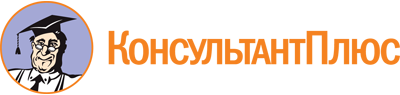 Постановление Правительства РФ от 18.05.2009 N 423
(ред. от 10.02.2020)
"Об отдельных вопросах осуществления опеки и попечительства в отношении несовершеннолетних граждан"
(вместе с "Правилами подбора, учета и подготовки граждан, выразивших желание стать опекунами или попечителями несовершеннолетних граждан либо принять детей, оставшихся без попечения родителей, в семью на воспитание в иных установленных семейным законодательством Российской Федерации формах", "Правилами осуществления отдельных полномочий органов опеки и попечительства в отношении несовершеннолетних граждан образовательными организациями, медицинскими организациями, организациями, оказывающими социальные услуги, или иными организациями, в том числе организациями для детей-сирот и детей, оставшихся без попечения родителей", "Правилами заключения договора об осуществлении опеки или попечительства в отношении несовершеннолетнего подопечного", "Правилами создания приемной семьи и осуществления контроля за условиями жизни и воспитания ребенка (детей) в приемной семье", "Правилами осуществления органами опеки и попечительства проверки условий жизни несовершеннолетних подопечных, соблюдения опекунами или попечителями прав и законных интересов несовершеннолетних подопечных, обеспечения сохранности их имущества, а также выполнения опекунами или попечителями требований к осуществлению своих прав и исполнению своих обязанностей", "Правилами ведения личных дел несовершеннолетних подопечных")Документ предоставлен КонсультантПлюс

www.consultant.ru

Дата сохранения: 15.09.2023
 Список изменяющих документов(в ред. Постановлений Правительства РФ от 26.07.2010 N 559,от 25.04.2012 N 391 (ред. 12.05.2012), от 12.05.2012 N 474,от 04.09.2012 N 882, от 14.02.2013 N 118, от 02.07.2013 N 558,от 10.02.2014 N 93, от 10.09.2015 N 960, от 30.12.2017 N 1716,от 19.12.2018 N 1586, от 21.12.2018 N 1622, от 15.11.2019 N 1458,от 10.02.2020 N 114)Список изменяющих документов(в ред. Постановлений Правительства РФот 25.04.2012 N 391 (ред. 12.05.2012), от 12.05.2012 N 474,от 04.09.2012 N 882, от 14.02.2013 N 118, от 02.07.2013 N 558,от 10.02.2014 N 93, от 10.09.2015 N 960, от 30.12.2017 N 1716,от 19.12.2018 N 1586)КонсультантПлюс: примечание.Постановлением Правительства РФ от 25.04.2012 N 391 в данные Правила внесено изменение (в части дополнения пунктом 4(1)), вступающее в силу с 1 сентября 2012 года, которое было признано утратившими силу Постановлением Правительства РФ от 12.05.2012 N 474, вступающим в силу по истечении 7 дней после дня официального опубликования (опубликовано в "Российской газете" - 18.05.2012).КонсультантПлюс: примечание.Федеральным законом от 19.05.1995 N 81-ФЗ предусмотрена выплата единовременного пособия при передаче ребенка на воспитание в семью, право на которое имеет один из усыновителей, опекунов (попечителей), приемных родителей.КонсультантПлюс: примечание.Федеральным законом от 20.04.2015 N 101-ФЗ статья 127 Семейного кодекса РФ изложена в новой редакции. Норма, предусматривающая психолого-педагогическую и правовую подготовку лиц, желающих принять на воспитание в свою семью ребенка, оставшегося без попечения родителей, содержится в пункте 6 новой редакции статьи 127.Список изменяющих документов(в ред. Постановлений Правительства РФ от 12.05.2012 N 474,от 10.02.2014 N 93, от 19.12.2018 N 1586)Список изменяющих документов(в ред. Постановлений Правительства РФ от 10.02.2014 N 93,от 19.12.2018 N 1586)Список изменяющих документов(в ред. Постановлений Правительства РФ от 26.07.2010 N 559,от 14.02.2013 N 118, от 10.02.2014 N 93, от 15.11.2019 N 1458,от 10.02.2020 N 114)Список изменяющих документов(в ред. Постановлений Правительства РФ от 10.02.2014 N 93,от 21.12.2018 N 1622)N п/пВид и наименование имуществаОснование приобретения <1>Место нахождения (адрес)Площадь (кв. м)Сведения о государственной регистрации прав на имущество1234561.Земельные участки <2>:1.1)1.2)1.3)2.Жилые дома:2.1)2.2)2.3)3.Квартиры:3.1)3.2)3.3)4.Гаражи:4.1)4.2)4.3)5.Иное недвижимое имущество:5.1)5.2)5.3)N п/пВид и марка транспортного средстваОснование приобретения <1>Место регистрации12341.Автомобили легковые:1.1)1.2)2.Иные транспортные средства:2.1)2.2)2.3)N п/пНаименование и адрес кредитной организацииВид и валюта счета <1>Дата открытия счетаНомер счетаОстаток на счете <2> (тыс. рублей)Процентная ставка по вкладам1234567N п/пНаименование и организационно-правовая форма организации <1>Место нахождения организации (адрес)Уставный капитал <2> (тыс. рублей)Доля участия <3>Основание участия <4>123456N п/пВид ценной бумаги <1>Лицо, выпустившее ценную бумагуНоминальная величина обязательства (тыс. рублей)Общее количествоОбщая стоимость <2> (тыс. рублей)123456N п/пВид имуществаИзменение состава имущества <1>Примечание <2>1234N п/пВид доходаВеличина дохода (тыс. рублей)1.Алименты2.Пенсия3.Пособия и иные социальные выплаты4.Компенсационные выплаты и дополнительное ежемесячное материальное обеспечение5.Единовременные страховые выплаты, производимые в возмещение ущерба, причиненного жизни и здоровью несовершеннолетнего подопечного, его личному имуществу6.Наследуемые несовершеннолетним подопечным и подаренные ему денежные средства7.Иные доходы (указать вид дохода):7.1)7.2)7.3)8.Итого доход за отчетный периодN п/пНаименование имуществаМесто нахожденияВеличина дохода (тыс. рублей)Основание <1>Наименование и адрес кредитной организации, расчетный счет <2>1234561.Доход от реализации и сдачи в аренду(наем) недвижимого имущества (земельных участков, домов, квартир, гаражей), транспортных и иных механических средств2.Доход от вкладов в банках и иных кредитных организациях3.Доход от ценных бумаг и долей участия в коммерческих организациях4.Иные доходы (указать вид дохода):4.1)4.2)4.3)5.Итого доход за отчетный периодN п/пВид расходовСтоимость (тыс. рублей) <1>Дата <2>1.Оплата лечения несовершеннолетнего подопечного в медицинских организациях:1.1)1.2)1.всего за отчетный период2.Приобретение товаров длительного пользования, стоимость которых превышает установленный в соответствии с законом двукратный размер величины прожиточного минимума на душу населения в целом по Российской Федерации:2.1)2.2)2.3)2.всего за отчетный период3.Ремонт жилого помещения несовершеннолетнего подопечного:3.1)3.2)3.3)3.4)3.всего за отчетный период4.Итого расходы за отчетный периодN п/пВид налогаДата уплатыРеквизиты платежного документа1234